41 Club New Zealand.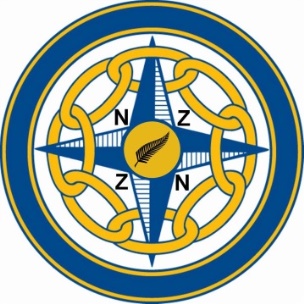 Reunion/AGM Hanmer Springs16th to 19th March 2018                   Registration Details.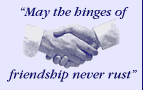 Member		Surname	:First Name	:Wife/Partner		Surname	:		First Name	:Postal address 	:City/Town		:Postcode		:Club			:And most importantly as it is our preferred method of communication.Email	address	:Special requirements  :If you have any special dietary requirements please specify:Likewise, if you have any Health/Mobility issues we should be aware of please specify as there will be a small amount of walking over the weekend.If flying to Christchurch there will be limited transport to Hanmer, please let us know.Please advise where you will be staying:Registration Fee	: $190.00 per person	Please advise: 	Internet Banking	 	or	ChequeInternet Banking to our A/c   “Round Table 41”   A/c No;  38-9004-0396963-01Please put Registration in “Particulars” and your Surname in “Reference”.Cheques  payable to Round Table 41 and send to Dave Tong, details below.Please fill in and return completed form with payment to Dave & Jenny Tongthetongschch@gmail.com 1/9 Champion StreetChristchurch 8013. (We suggest that you take a copy for your own record)Any questions or enquiries?If you have any questions please do not hesitate to call Derek & Tina Johnsdcjohns@devonvale.co.nz Home 03 314 9115 	Mobile 0274 313 981   